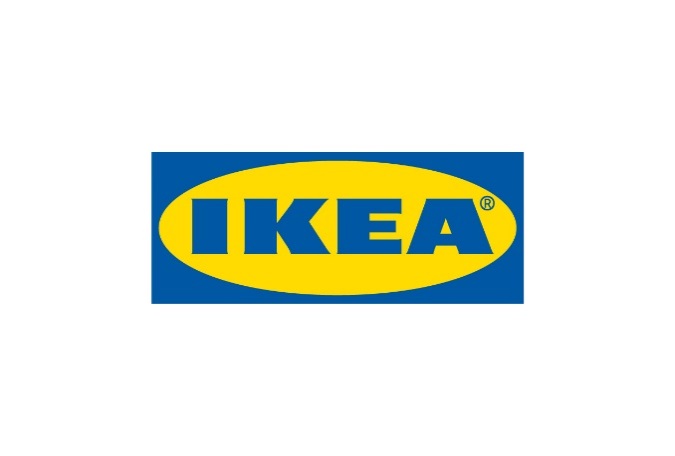 Informacja dla mediówWarszawa, czerwiec 2021 r.IKEA Janki ma nowych lokatorów 
– na dachu sklepu zamieszkają pszczoły!Wraz z początkiem czerwca sklep IKEA Janki zrobił kolejny krok w stronę zrównoważonego rozwoju – na dachu magazynu zewnętrznego powstała pasieka, składająca się z dwóch uli, w których zamieszkało ok. 100 tysięcy pszczół. Projekt ma informować jak ważne są dla ekosystemu te pracowite owady i budować świadomość ekologiczną. Pszczoły – niewielkie owady, którym zawdzięczamy bardzo dużo. To właśnie one zapylają rośliny istotne dla rolnictwa i produkcji żywności. Dzięki ich pracy możemy cieszyć się smakiem naszych ulubionych dań. Jednak coraz szybszy postęp cywilizacyjny niesie ze sobą także tragiczne skutki dla tych latających przyjaciół. Unoszące się w powietrzu toksyczne pestycydy oraz ciągle narastające zmiany klimatu, zagrażają przetrwaniu tego gatunku. Gdyby nie pszczoły miodne, odpowiedzialne za ponad 88% pracy zapylaczy, na plantacjach mogłoby być nawet o 70-80% mniej plonów.IKEA realizując swoją strategię People & Planet Positive postanowiła zadbać o pszczoły 
i jednocześnie planetę, dając owadom nowy dom na dachu magazynu zewnętrznego w IKEA Janki (Plac Szwedzki 1, Raszyn), co wpisuje się także w założenia Roku Zrównoważonego Rozwoju. Jest to pierwszy sklep IKEA w Polsce i w Europie Środkowo-Wschodniej startujący 
z podobną inicjatywą. To rozwiązanie pozwoli przyczynić się do zwiększenia liczby pszczół 
w środowisku i lepszego zapylenia roślin znajdujących się do 5km od budynku. Funkcjonowanie pasieki będzie miało pozytywny wpływ także na edukację ekologiczną 
i świadomość klientów. Wszyscy goście sklepu mogą zapoznać się z tym, jak żyją pszczoły oraz podejrzeć ich prace dzięki specjalnym kamerom. Już pod koniec czerwca fascynujący film przyrodniczy będzie streamowany NA ŻYWO w restauracji sklepu na pierwszym piętrze. To idealna okazja, aby przybliżyć obraz pszczół także dzieciom i od najmłodszych lat kształtować w nich ekologiczne wybory oraz szacunek do przyrody.Inicjatywa ma miejsce lokalnie w warszawskim sklepie, ale związana jest z realizacją planu zrównoważonego rozwoju firmy w całym kraju. Każdy z oddziałów IKEA w Polsce robi to na swój własny sposób. W Jankach pomysł jest zasługą pracowników, wśród których jest wiele osób związanych prywatnie z tematem pszczelarstwa oraz zainteresowanych pogłębianiem wiedzy w tej dziedzinie. To oni zostali ambasadorami całego przedsięwzięcia i chętnie odpowiedzą na wszystkie pytania klientów dotyczące uli. Co więcej, IKEA Janki to idealne miejsce również pod względem otaczającej przestrzeń zieleni, a co za tym idzie czystszego powietrza i mniejszej ilości toksycznych substancji. Dookoła sklepu posadzona została także miododajna odmiana drzewek, żeby pszczołom żyło się jeszcze lepiej. IKEA w Jankach tworzą zafascynowani światem pszczół pracownicy, którzy rozumieją, jak ważną rolę odgrywają one w naszym ekosystemie i z całych sił próbują zmienić ich aktualną sytuację. Ważnym jest również to, że dookoła sklepu jest bardzo dużo drzew i kwiatów, więc owady będą mogły spokojnie się rozwijać i zapylać okoliczne rośliny – mówi Magdalena Dworak, Koordynatorka ds. Zrównoważonego Rozwoju z IKEA Janki.Owady, zamieszkujące pasiekę, są otoczone profesjonalną, całoroczną opieką wyspecjalizowanej firmy Pszczelarium, dzięki czemu nie stanowią żadnego zagrożenia dla klientów ani pracowników. Warto pamiętać, że pszczoła, odlatując kilka metrów od ula, traci instynkt obrony swojego gniazda, dlatego też nie ma ryzyka, że zaatakuje osobę postronną poza pasieką. Nawet na pasiece, bezpośrednio z tyłu lub boku ula, możemy najczęściej stać bez wzbudzania zainteresowania ze strony pszczół. Oczywiście trzeba pamiętać, że są to zwierzęta i nawet najłagodniejszy owad, jeśli zostanie przypadkowo przyciśnięty – użądli – mówi Kamil Baj z Pszczelarium.Akcja w IKEA Janki to inicjatywa bardzo ważna nie tylko dla lokalnego otoczenia, ale także planety. W ramach przedsięwzięcia zaplanowany jest szereg edukujących aktywności, 
o których będziemy informować na bieżąco.Odwiedź restaurację IKEA i przekonaj się sam, jak wygląda sekretne, fascynujące życie pszczół!Nazwa marki IKEA to akronim – skrót utworzony kolejno z pierwszych liter imienia i nazwiska założyciela firmy oraz nazw farmy 
i parafii, skąd pochodzi (Ingvar Kamprad Elmtaryd Agunnaryd).Wizją IKEA jest tworzenie lepszego codziennego życia dla wielu ludzi. Oferujemy funkcjonalne i dobrze zaprojektowane artykuły wyposażenia domu, które łączą jakość i przystępną cenę. Działamy w zgodzie ze zrównoważonym rozwojem, realizując strategię People & Planet Positive.Grupa Ingka* w Polsce posiada obecnie jedenaście sklepów IKEA IKEA i 64 Punkty Odbioru Zamówień (łącznie z Punktami Mobilnymi), które zarządzane są przez IKEA Retail. Jest również właścicielem pięciu centrów handlowych zarządzanych przez Ingka Centres Polska oraz zlokalizowanego w Jarostach k. Piotrkowa Trybunalskiego Centrum Dystrybucji zaopatrującego 32 sklepy IKEA na 11 rynkach. Do Grupy Ingka należy również sześć farm wiatrowych w Polsce, które wytwarzają więcej energii odnawialnej, niż roczne zużycie energii związane z działalnością IKEA na polskim rynku.W roku finansowym 2020 ponad 25 mln osób odwiedziło polskie sklepy IKEA, a strona IKEA.pl odnotowała ponad 154 mln wizyt.*Grupa Ingka, dawniej znana jako Grupa IKEA, jest największym franczyzobiorcą IKEA. Na całym świecie zarządza 378 sklepami 
w 31 krajach. Nazwa Ingka powstała od nazwiska założyciela IKEA – Ingvara Kamprada.